Упражнение на развитие зрительной памяти     «Разноцветная лесенка»      Вариант 1.      Для занятия вам потребуется 5 разноцветных карточек.Ребенок должен в течение 10 секунд внимательно посмотреть и запомнить последовательность цветов. После этого карточки закрываются листом бумаги. Вы просите ребенка закрыть глаза и мысленно представить себе, как были расположены карточки. Затем ребенок должен перечислить, как располагались цвета друг за другом. Ответ сверяется с исходным образцом.Далее таким же образом для запоминания предлагаются 2, а затем и 3 комбинации цветных карточек.Вариант 2Для занятия вам потребуется 5 разноцветных карточек, цветные карандаши или фломастеры тех же цветов, лист бумаги.Карточки демонстрируются по одной с интервалом в 3 секунды и складываются последовательно, чтобы потом можно было бы проверить правильность ответа. После демонстрации всех карточек ребенок на несколько секунд закрывает глаза и мысленно представляет себе последовательность цветов. Затем он на листе бумаги должен восстановить ее при помощи карандашей или фломастеров. Проверка правильности производится путем повторной демонстрации карточек. Упражнение на развитие слуховой памяти«Что какого цвета?»Для занятия вам потребуются картинка-раскраска, цветные карандаши и заранее составленный текст, в котором описано, как именно необходимо раскрасить предложенную картинку.Ребенку выдается раскраска (ёлочка) и предлагается внимательно прослушать текст, запомнить, что какого цвета, и раскрасить картинку в соответствии с описанием. Задание:Прослушай текст и запомни, какого цвета игрушки на елке (цвета в тексте выделены курсивом). Раскрась елочные украшения в соответствии с описанием.«Перед Новым годом папа принес домой большую зеленую елку. Мы с сестренкой очень обрадовались, ведь еще неделю назад были приготовлены красивые елочные игрушки. Скорее, скорее будем наряжать нашу елочку! Сначала мы повесили яркую гирлянду из красных конфет. Два веселых грибка-рыжика тоже украсили елку, их яркие оранжевые шляпки так и светились на ее зеленых лапах. Потом мы достали большие шары. На верхних ветках мы развесили желтые шары. Они загорелись, как маленькие солнышки. А красными шарами мы украсили нижние лапы елки. Посередине сестренка повесила целую гирлянду синих звездочекА большую синюю звезду папа надел на макушку елки. Мы все любовались красавицей елкой.»Игра на развитие двигательной памяти«Повторяй за мной»Для занятия вы можете использовать подручный спортивный инвентарь (мяч, скакалку).Упражнение заключается в том, что взрослый показывает одиночные движения или серии движений, а дети смотрят, запоминают и правильно их повторяют. От классической утренней гимнастики это занятие отличается тем, что выполнение движений не сопровождается комментариями, то есть ребенок зрительно воспринимает последовательность движений и запоминает их путем повторения.Общие рекомендации:Беседуя с ребенком, проверяйте, помнит ли ребенок материал из выполненных заданий через некоторое время.Для перевода информации из кратковременной памяти в долговременную требуется осмысление и повторение.Запоминание материала будет более прочным, если повторения разделены значительным временем.Интересуйтесь, какие способы запоминания ребенок использует во время выполнения домашнего задания. При необходимости подскажите ему наиболее подходящий способ.Упражнение на развитие словесно-логической памяти«Ключевые слова»Для занятия подготовьте отрывки из литературных произведений, лист бумаги, ручку.Цель упражнения — научиться выделять в тексте ключевые слова, которые помогут запомнить содержание и впоследствии воспроизвести его. Объясните ребенку, что ключами к запоминанию текста являются слова или словосочетания, которые передают факты (имена героев, географические названия, даты), события, их сущность и смысл.Возможны два варианта работы над заданием: ребенок слушает текст, записывая в паузах ключевые слова или словосочетания, или читает текст самостоятельно, подчеркивая в нем ключевые слова и выписывая их на лист бумаги. Текст читается дважды. Затем ребенок должен постараться пересказать текст, держа перед собой записанные слова. Правильно сделанные выписки помогут запомнить факты и имена собственные, последовательность и сущность описываемых в тексте событий. В качестве примера предлагаем отрывок из сказки «Гуси-лебеди» о том, как девушка кинулась выручать братца, которого унесли гуси-лебеди.Гуси-лебеди (отрывок)...Прибежала — стоит избушка на курьих ножках, стоит-поворачивается. В избушке сидит Баба-яга — нога глиняная; сидит и братец на лавочке, играет золотыми яблочками. Увидела его сестра, подкралась, схватила и бежать, а гуси-лебеди за нею в погоню летят; нагонят злодеи, куда деваться? Прибежала к молочной речке с кисельными берегами: «Речка-матушка, спрячь меня!» — «Съешь моего киселя!» Нечего делать, съела. Речка ее посадила под бережок, гуси-лебеди пролетели. Вышла она, сказала: «Спасибо!» — и опять бежит с братцем; а гуси-лебеди воротились, летят навстречу. Что делать? Беда! Стоит яблоня. «Яблоня, яблоня-матушка, спрячь меня!» — «Съешь мое лесное яблочко!» Поскорей съела. Яблоня ее заслонила веточками, прикрыла листиками — гуси-лебеди пролетели. Вышла и опять бежит с братцем, а гуси-лебеди увидели — да за ней; совсем налетают, уж крыльями бьют, того и гляди из рук вырвут! К счастью, на дороге печка: «Сударыня-печка, спрячь меня!» — «Съешь моего ржаного пирожка!» Девушка поскорей пирожок в рот, а сама в печь. Гуси-лебеди полетали-полетали, покричали и ни с чем улетели.Возможные ключевые слова: избушка на курьих ножках; схватила и бежать; гуси-лебеди в погоню; молочная речка; яблоня; сударыня-печка; ни с чем улетели. Наиболее распространенная ошибка при пересказе текста — непоследовательность изложения событий. В приведенном отрывке тоже легко можно допустить такую ошибку из-за большого количества описанных действий. Этого помогут избежать ключевые слова, если ребенок научится их выделять.За дополнительной консультацией обращаться по адресу:г. Курган, проспект Конституции, 68,корпус 1а, тел. 44-98-50Наш сайт: www.centr45.ru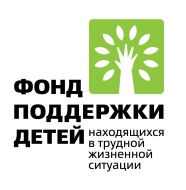 Государственное бюджетное учреждение «Центр помощи детям»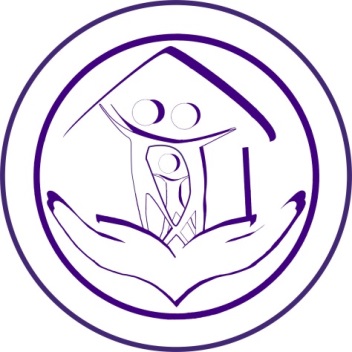 Упражнения для развития памяти младших школьников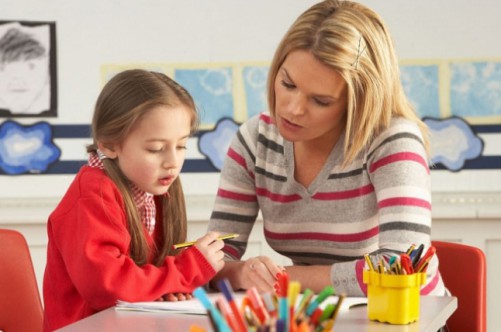 